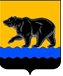 ГЛАВА ГОРОДА НЕФТЕЮГАНСКА постановлениег.НефтеюганскОб утверждении расписания выезда подразделений Нефтеюганского местного пожарно-спасательного гарнизона для тушения пожаров и проведения аварийно-спасательных работ на территории муниципального образования город НефтеюганскВ соответствии с Федеральными законами от 21.12.1994 № 69-ФЗ                      «О пожарной безопасности», от 06.10.2003 № 131-ФЗ «Об общих принципах организации местного самоуправления в Российской Федерации», приказом Министерства Российской Федерации по делам гражданской обороны, чрезвычайным ситуациям и ликвидации последствий чрезвычайных бедствий                     от 25.10.2017 № 467 «Об утверждении Положения о пожарно-спасательных гарнизонах», в целях определения порядка привлечения сил и средств подразделений Нефтеюганского пожарно-спасательного гарнизона для тушения пожаров и проведения аварийно-спасательных работ на территории муниципального образования город Нефтеюганск постановляю:1.Утвердить расписание выезда подразделений Нефтеюганского местного пожарно-спасательного гарнизона для тушения пожаров и проведения аварийно-спасательных работ на территории муниципального образования город Нефтеюганск согласно приложению к постановлению.2.Департаменту по делам администрации города (Прокопович П.А.) разместить постановление на официальном сайте органов местного самоуправления города Нефтеюганска в сети Интернет.3.Контроль исполнения постановления возложить на заместителя главы города А.А.Метелева.Глава города Нефтеюганска            	                                                    С.Ю.ДегтяревПриложение к постановлениюглавы города от 20.12.2019 № 88Расписание выездаподразделений Нефтеюганского местного пожарно-спасательного гарнизона для тушения пожаров и проведения аварийно-спасательных работ на территории муниципального образования город Нефтеюганск1.Общие положенияНастоящее расписание выезда Нефтеюганского местного пожарно-спасательного гарнизона для тушения пожаров и проведения аварийно-спасательных работ (далее – Расписание выезда) устанавливает порядок привлечения сил и средств подразделений пожарной охраны Нефтеюганского местного пожарно-спасательного гарнизона для тушения пожаров и проведения аварийно-спасательных работ на территории муниципального образования.Расписание выезда - это документ предварительного планирования действий по тушению пожаров и проведению аварийно-спасательных работ, устанавливающий порядок привлечения сил и средств пожарно-спасательного гарнизона для тушения пожаров и проведения аварийно-спасательных работ в муниципальных районах и городских округах, расположенных в пределах установленных (определенных) границ местного пожарно-спасательного гарнизона.С целью решения задач, возложенных на гарнизонную службу, и осуществления контроля караульной службы в местных пожарно-спасательных гарнизонах приказом начальника Главного управления МЧС России по Ханты-Мансийскому автономному округу – Югре назначаются начальники местных пожарно-спасательных гарнизонов.Разработку Расписания выезда на территории муниципального образования обеспечивает начальник местного пожарно-спасательного гарнизона.Границы местных пожарно-спасательных гарнизонов определяются начальником Главного управления МЧС России по Ханты-Мансийскому автономному округу – Югре.Информационное обеспечение деятельности пожарно-спасательных гарнизонов осуществляет Центр управления в кризисных ситуациях Главного управления МЧС России по Ханты-Мансийскому автономному округу – Югре.2.Порядок (количество и последовательность) привлечения сил и средств подразделений пожарной охраны2.1.На территории муниципального образования город Нефтеюганск устанавливаются следующие номера (ранги) сложности пожаров: № 1,                              № 1 «бис», № 2, № 3. Номер (ранг) пожара является условным признаком сложности пожара и определяет количество расчетов (отделений) на основных пожарных автомобилях, привлекаемых для его тушения, исходя из возможностей гарнизона, в том числе сил и средств подразделений, привлекаемых в соответствии с Планом привлечения сил и средств территориального пожарно-спасательного гарнизона Ханты-Мансийского автономного округа – Югры для тушения пожаров и проведения аварийно-спасательных работ (далее – План привлечения) из сопредельных муниципальных образований.2.2.Учитывая оперативно-тактическую особенность территории муниципального образования, в том числе отдельных объектов, зданий и сооружений, исходя из оперативно-тактической характеристики дислоцированных на его территории подразделений и возможностей пожарно-спасательного гарнизона, а также удаленности объектов от мест дислокации подразделений пожарной охраны, установлен следующий порядок (количество и последовательность) привлечения сил и средств подразделений пожарной охраны и аварийно-спасательных формирований Нефтеюганского местного пожарно-спасательного гарнизона на тушение пожаров и проведение аварийно-спасательных работ, – по номеру (рангу) пожара:-№ 1 привлекаются - 1-2 отделения на основных пожарных автомобилях;-№ 1 «бис» привлекаются - 3-5 отделений на основных пожарных автомобилях;-№ 2 (повышенный номер (ранг) пожара) привлекаются - 6-7 отделений на основных пожарных автомобилях;-№ 3 (наивысший номер (ранг) пожара) привлекаются - 8 и более отделений на основных пожарных автомобилях.При необходимости к соответствующему номеру (рангу) пожара привлекаются дополнительные силы и средства, резерв, специальная и иная техника и (или) задействуются технические средства, необходимые для обеспечения действий, направленных на спасение людей, имущества, ликвидацию пожара и проведение аварийно-спасательных работ, в том числе силы и средства единой государственной системы предупреждения и ликвидации чрезвычайных ситуаций.2.3.Первоначальный состав сил и средств пожарно-спасательного гарнизона (гарнизонов), направляемых к месту пожара (вызова) пожарных расчетов (отделений) на основных пожарных автомобилях, производится в соответствии с настоящим Расписанием выезда, Планом привлечения, а их количество определяется номером (рангом) пожара.2.4Руководитель тушения пожара по результатам проведенной разведки места пожара определяет номер (ранг) пожара (подтверждает, снижает или повышает) не в порядке их градации (последовательности), а в зависимости от необходимого количества привлекаемых сил и средств, достаточных для локализации пожара и создания условий для его ликвидации.3.Особенности привлечения сил и средств подразделений пожарной охраны гарнизона не в полном составе, на основании оценки (анализа) полученной информации о пожаре (вызове) от заявителя и оперативно-тактической характеристики территории муниципального образования и объектов, расположенных на его территорииДиспетчер пожарно-спасательного гарнизона имеет право по согласованию с оперативным дежурным гарнизона или начальником гарнизона                                           (за исключением района выезда подразделений, осуществляющих свою деятельность на договорной основе):3.1.Уменьшать номер (ранг) пожара до № 1 и количество привлеченных сил и средств до одного отделения на основном пожарном автомобиле при наличии достоверной информации о пожарах небольших площадей и отсутствии распространения огня.3.2.Направлять одно отделение на основном пожарном автомобиле (АЦ или АПП) при получении от заявителя информации о пожаре (вызове) на:-отдельно стоящие автомототранспортные средства и самоходные машины или на дорожно-транспортные происшествия;-отдельно расположенные сооружения (трансформаторные подстанции, опоры ЛЭП, утеплитель водопроводов, конструкции ограждений (заборов) и временно возведенные строения (туалетные кабинки, торговые палатки и т.п.);-горение сухой травы, тополиного пуха, опавших листьев, торфа, пожнивных остатков, стерни, и т.п.;-горение мусора (в мусорном контейнере, на свалке, открытой территории, и т.п.);-посторонние запахи, не связанные с пожаром;-срабатывание АПС при отсутствии признаков горения (уточняется у заявителя при приеме и обработке сообщения);-на иные объекты со схожими характеристиками.При этом в обязательном порядке у заявителя выясняет наличие или отсутствие воздействия опасных факторов пожара на людей и (или) соседние объекты.3.3.Направлять силы и средства подразделений ГПС гарнизона для оказания помощи представителям правоохранительных органов по исполнению ими полномочий, предусмотренных Федеральным законом от 07.02.2011 № 3-ФЗ                          «О полиции» (путем предоставления имеющихся на вооружении технических средств и использования возможностей мобильной техники).РАСПИСАНИЕ ВЫЕЗДАподразделений Нефтеюганского местного пожарно-спасательного гарнизона для тушения пожаров и проведения аварийно-спасательных работ на территории муниципального образования город Нефтеюганск(оперативная часть)Примечание: 1. *Силы и средства подразделений, дислоцируемых на территории сопредельных муниципальных образований или сопредельных гарнизонов, привлекаются в установленном порядке.2.Специальные и (или) основные пожарные автомобили целевого применения высылаются в соответствии с особенностями объекта.3.При наличии 2-х и более отделений на АЦ в боевом расчете привлекаемого подразделения допускается замена номера выезжающего отделения, по согласованию с диспетчером пожарно-спасательного гарнизона или его указанию.4.Расчетное время прибытия к наиболее удаленной точки района (подрайона) выезда подразделений, принято с учетом скоростного режима в зимний период времени и движения по внутрипромысловым дорогам.5.Привлечение техники объектовых подразделений пожарной охраны за пределы района (подрайона) выезда осуществляется по согласованию с собственником охраняемой организации, а также в соответствии с договорами или соглашениями о взаимодействии.6.АЛ (АКП) высылаются на административные здания органов государственной власти, органов местного самоуправления, общественные организации, избирательные участки и организации здравоохранения, театры и кинотеатры, детские дома и интернаты, школы, гостиницы, общежития, детские сады и ясли, другие здания с массовым пребыванием людей, на 2-х этажные жилые многоквартирные деревянные дома, здания различной функциональной пожарной опасности высотой 3 этажа и более, здания (сооружения) производственного или складского назначения высотой 8 метров и более, здания из легких металлических конструкций с полимерным утеплителем (типа «Балкан», АРИ, РММ, и т.п.):-АЛ-30 на здания высотой до 10 этажей;-АЛ-50 (АКП-45, АКП-50) на здания высотой от 3 этажей и более.7.АПТ (АВ), АП высылается на пожары в складах ЛВЖ, ГЖ, ГГ и объекты их подготовки, переработки и транспортировки, объекты энергетики и электрификации (при наличии трансформаторного масла).8.Пожарные поезда высылаются при пожарах на объектах железной дороги, железнодорожные составы и организации, непосредственно прилегающие к полосе железнодорожного отвода.9.Восстановительные поезда высылаются при авариях на подвижном железнодорожном составе, объектах железнодорожного транспорта, включая железнодорожные переезды.10.АГВТ при горении запорной арматуры газонефтяных скважин.11.АКП, ППП, ПКП на объекты с наличием резервуарных парков.12.ПНС, АР на склады лесопиломатериалов, резервуарные парки, здания из легких металлических конструкций с полимерным утеплителем.13.В случае необходимости проведения специальных работ на месте пожара и проведения аварийно-спасательных работ (разбор завалов, эвакуация и размещение пострадавших, спасение людей и животных, ликвидация аварий с АХОВ (ВМ, РВ), разминирование и т.п.)  по требованию руководителя тушения пожара (РТП) или руководителя ликвидации чрезвычайной ситуации (РЛЧС) привлекаются специалисты и необходимая техника через ЕДДС муниципального образования.Приложение 1к Расписанию выездаПеречень сил и средств Нефтеюганского местного пожарно-спасательного гарнизона, дислоцируемых на территории муниципального образования город Нефтеюганск, для которого разрабатывается Расписание выездаПриложение 2к Расписанию выездаПоадресный перечень организаций (объектов, зданий, сооружений, или их части), на которые при получении первого сообщения о пожаре направляются силы и средства подразделений пожарной охраны и аварийно-спасательных формирований по повышенному номеру (рангу) пожараВызов номер № 2:2.1.Список объектов на территории муниципального образования город Нефтеюганск с ночным пребыванием людей с возможностью пребывания их в состоянии снаВызов номер № 2:2.2.Список объектов на территории муниципального образования город Нефтеюганск с массовым пребыванием людейПримечание: 1.При отсутствии в поадресном перечне (списке) объекта вызова, руководствоваться разделом I. Общие критерии настоящего Приложения (смена наименования объекта или собственника, вновь вводимые в эксплуатацию объекты, изменение функционального назначения объектов, и т.п.).2.При получении первого сообщения о пожаре в вышеперечисленных организациях данного раздела, направление сил и средств гарнизона по повышенному номеру (рангу) пожара осуществляется с учетом функционального назначения самого объекта пожара (здания, сооружения, или их части), а не принадлежностью объекта к организации. На основании полученной информации диспетчер принимает решение о направлении к месту пожара сил и средств подразделений по номеру (рангу) пожара, в соответствии с критериями характерного для самого объекта пожара (здания, сооружения, или их части) установленными разделом I настоящего Приложения, а не организации в целом.Пример: Поступило сообщение о пожаре на территории больничного городка (организация здравоохранения, указанная в п/п 1 п. 2.1. данного раздела II). Диспетчер направляет силы и средства:-при пожаре в спальном корпусе стационарного отделения с круглосуточным пребыванием больных, - по номеру (рангу) пожара № 2,-при пожаре в ином вспомогательном здании (строении), не относящееся по критериям направления по номеру (рангу) пожара № 2, - по номеру (рангу) пожара № 1 или № 1 бис (в зависимости от функционального назначения здания (строения) или его характеристики).3.Поадресный перечень (список) хранится на ПСЧ подразделения, и корректируется по мере необходимости, но не реже 2-х раз в год.4.Откорректированный перечень направляется начальнику Нефтеюганского местного пожарно-спасательного гарнизона.5.Перечень применяемых сокращений:ПСЧ – Пожарно-спасательная часть;АЦ – Пожарная автоцистерна;АПП – Автомобиль первой помощи;АКП – Автомобиль коленчатый пожарный;АЛ – Пожарная авто лестница;АШ – Пожарный штабной автомобиль;ПК «Сингапай» – Пожарная команда «Сингапай» филиала казенного учреждения Ханты-Мансийского автономного округа - Югры «Центроспас-Югория» по Нефтеюганскому району;ПЧ «Пойковский» – Пожарная часть «Пойковский» филиала казенного учреждения Ханты-Мансийского автономного округа - Югры «Центроспас-Югория» по Нефтеюганскому району;АРИ – Здание сборное металлическое арочного типа;РММ – Ремонто-механические мастерские;АПТ – Пожарный автомобиль пенного тушения;АВ – Пожарный автомобиль воздушно-пенного тушения;АП – Пожарный автомобиль порошкового тушения;ЛВЖ – Легковоспламеняющиеся жидкости;ГЖ – Горючие жидкости;ГГ – Горючие газы;АГВТ – Пожарный автомобиль газоводяного тушения;ППП – Пожарный пеноподъемник;ПКП – Пожарный коленчатый подъемник;ПНС – Пожарная автонасосная станция;АР – Пожарный рукавный автомобиль;АХОВ – Аварийно химически опасное вещество;ВМ – Взрывчатые материалы;РВ – Радиоактивное вещество;РТП – Руководитель тушения пожара;РЛЧС – Руководитель ликвидации чрезвычайной ситуации;СПТ – Служба пожаротушения;ФПС – Федеральная противопожарная служба;ГПС – Государственная противопожарная служба;ГПА – Грузопассажирский автомобиль;ГАСИ – Гидравлический аварийно-спасательный инструмент;АСИ – Аварийно-спасательный инструмент;МП – Мотопомпа пожарная.от 20.12.2019№ 88№п/пПодразделение пожарной охраныПеречень населенных пунктов, входящих в район (подрайон) выезда подразделенияНомер (ранг) пожара:Номер (ранг) пожара:Номер (ранг) пожара:Номер (ранг) пожара:Номер (ранг) пожара:Номер (ранг) пожара:Номер (ранг) пожара:Номер (ранг) пожара:Номер (ранг) пожара:Номер (ранг) пожара:Номер (ранг) пожара:Номер (ранг) пожара:Номер (ранг) пожара:Номер (ранг) пожара:Номер (ранг) пожара:Номер (ранг) пожара:Аварийно-спасательные работыАварийно-спасательные работыАварийно-спасательные работы№п/пПодразделение пожарной охраныПеречень населенных пунктов, входящих в район (подрайон) выезда подразделения№ 1№ 1№ 1№ 1№ 1 бис№ 1 бис№ 1 бис№ 1 бис№ 2№ 2№ 2№ 2№ 3№ 3№ 3№ 3Аварийно-спасательные работыАварийно-спасательные работыАварийно-спасательные работы№п/пПодразделение пожарной охраныПеречень населенных пунктов, входящих в район (подрайон) выезда подразделенияПривлекаемые подразделенияПривлекаемые подразделенияРасчетное время прибытия к наиболее удаленной точке района выездаПривлекаемые подразделенияПривлекаемые подразделенияПривлекаемые подразделенияРасчетное время прибытия к наиболее удаленной точке района выездаПривлекаемые подразделенияПривлекаемые подразделенияПривлекаемые подразделенияРасчетное время прибытия к наиболее удаленной точке района выездаПривлекаемые подразделенияПривлекаемые подразделенияПривлекаемые подразделенияРасчетное время прибытия к наиболее удаленной точке района выездаПривлекаемые подразделенияПривлекаемые подразделенияПривлекаемые подразделенияРасчетное время прибытия к наиболее удаленной точке района выезда123445666788891010101112121213114 ПСЧг.НефтеюганскАЦ 114-ПСЧ(1 отд.)АЦ 114-ПСЧ(1 отд.)12АЦ 114 ПСЧ(1 отд.)АЦ 114 ПСЧ(1 отд.)АЦ 114 ПСЧ(1 отд.)12АЦ 114 ПСЧ(1 отд.)АЦ 114 ПСЧ(1 отд.)АЦ 114 ПСЧ(1 отд.)12АЦ 114 ПСЧ(1 отд.)АЦ 114 ПСЧ(1 отд.)АЦ 114 ПСЧ(1 отд.)12АЦ 54 ПСЧилиАПП 54 ПСЧАЦ 54 ПСЧилиАПП 54 ПСЧАЦ 54 ПСЧилиАПП 54 ПСЧ20-8020-80114 ПСЧг.НефтеюганскАЦ 114 ПСЧ(2 отд.)АЦ 114 ПСЧ(2 отд.)12АЦ 114 ПСЧ(2 отд.)АЦ 114 ПСЧ(2 отд.)АЦ 114 ПСЧ(2 отд.)12АЦ 114 ПСЧ(2 отд.)АЦ 114 ПСЧ(2 отд.)АЦ 114 ПСЧ(2 отд.)12АЦ 114 ПСЧ(2 отд.)АЦ 114 ПСЧ(2 отд.)АЦ 114 ПСЧ(2 отд.)12АЦ 54 ПСЧилиАПП 54 ПСЧАЦ 54 ПСЧилиАПП 54 ПСЧАЦ 54 ПСЧилиАПП 54 ПСЧ20-8020-80114 ПСЧг.НефтеюганскАЦ 54 ПСЧ(2 отд.)АЦ 54 ПСЧ(2 отд.)АЦ 54 ПСЧ(2 отд.)20АЦ 54 ПСЧ(2 отд.)АЦ 54 ПСЧ(2 отд.)АЦ 54 ПСЧ(2 отд.)20АЦ 54 ПСЧ(2 отд.)АЦ 54 ПСЧ(2 отд.)АЦ 54 ПСЧ(2 отд.)20АКП 114 ПСЧилиАЛ 54 ПСЧАКП 114 ПСЧилиАЛ 54 ПСЧАКП 114 ПСЧилиАЛ 54 ПСЧ12-7220-80114 ПСЧг.НефтеюганскАЦ 54 ПСЧ(1 отд.)АЦ 54 ПСЧ(1 отд.)АЦ 54 ПСЧ(1 отд.)20АЦ 54 ПСЧ(1 отд.)АЦ 54 ПСЧ(1 отд.)АЦ 54 ПСЧ(1 отд.)20АКП 114 ПСЧилиАЛ 54 ПСЧАКП 114 ПСЧилиАЛ 54 ПСЧАКП 114 ПСЧилиАЛ 54 ПСЧ12-7220-80114 ПСЧг.НефтеюганскАЦ ПК «Сингапай»*АЦ ПК «Сингапай»*АЦ ПК «Сингапай»*24АЦ ПК «Сингапай»*АЦ ПК «Сингапай»*АЦ ПК «Сингапай»*24114 ПСЧг.НефтеюганскАЦ 25 ПСЧ*АЦ 25 ПСЧ*АЦ 25 ПСЧ*45-105АЦ 25 ПСЧ*АЦ 25 ПСЧ*АЦ 25 ПСЧ*45-105114 ПСЧг.НефтеюганскАЦ 84 ПСЧ*(2 отд.)АЦ 84 ПСЧ*(2 отд.)АЦ 84 ПСЧ*(2 отд.)84114 ПСЧг.НефтеюганскАЦ ПЧ «Пойковский»*АЦ ПЧ «Пойковский»*АЦ ПЧ «Пойковский»*92Итого по видам:Итого по видам:Итого по видам:Итого по видам:2 АЦ2 АЦ2 АЦ2 АЦ3 АЦ3 АЦ3 АЦ3 АЦ6 АЦ6 АЦ6 АЦ6 АЦ8 АЦ8 АЦ8 АЦ8 АЦ1 АЦ (АПП), 1 АКП (АЛ)1 АЦ (АПП), 1 АКП (АЛ)Всего:Всего:Всего:Всего:22223333666688882254 ПСЧЦентральнаязонаг.НефтеюганскАЦ 54 ПСЧ(1 отд.)АЦ 54 ПСЧ(1 отд.)12АЦ 54 ПСЧ(1 отд.)АЦ 54 ПСЧ(1 отд.)АЦ 54 ПСЧ(1 отд.)12АЦ 54 ПСЧ(1 отд.)АЦ 54 ПСЧ(1 отд.)АЦ 54 ПСЧ(1 отд.)12АЦ 54 ПСЧ(1 отд.)АЦ 54 ПСЧ(1 отд.)АЦ 54 ПСЧ(1 отд.)12АЦ 54 ПСЧилиАПП 54 ПСЧАЦ 54 ПСЧилиАПП 54 ПСЧАЦ 54 ПСЧилиАПП 54 ПСЧ12-7212-7254 ПСЧЦентральнаязонаг.НефтеюганскАЦ 54 ПСЧ(2 отд.)АЦ 54 ПСЧ(2 отд.)12АЦ 54 ПСЧ(2 отд.)АЦ 54 ПСЧ(2 отд.)АЦ 54 ПСЧ(2 отд.)12АЦ 54 ПСЧ(2 отд.)АЦ 54 ПСЧ(2 отд.)АЦ 54 ПСЧ(2 отд.)12АЦ 54 ПСЧ(2 отд.)АЦ 54 ПСЧ(2 отд.)АЦ 54 ПСЧ(2 отд.)12АЦ 54 ПСЧилиАПП 54 ПСЧАЦ 54 ПСЧилиАПП 54 ПСЧАЦ 54 ПСЧилиАПП 54 ПСЧ12-7212-7254 ПСЧЦентральнаязонаг.НефтеюганскАЦ 114 ПСЧ(2 отд.)АЦ 114 ПСЧ(2 отд.)АЦ 114 ПСЧ(2 отд.)20АЦ 114 ПСЧ(2 отд.)АЦ 114 ПСЧ(2 отд.)АЦ 114 ПСЧ(2 отд.)20АЦ 114 ПСЧ(2 отд.)АЦ 114 ПСЧ(2 отд.)АЦ 114 ПСЧ(2 отд.)20АЛ 54 ПСЧилиАКП 114 ПСЧАЛ 54 ПСЧилиАКП 114 ПСЧАЛ 54 ПСЧилиАКП 114 ПСЧ12-7220-8054 ПСЧЦентральнаязонаг.НефтеюганскАЦ 114 ПСЧ(1 отд.)АЦ 114 ПСЧ(1 отд.)АЦ 114 ПСЧ(1 отд.)20АЦ 114 ПСЧ(1 отд.)АЦ 114 ПСЧ(1 отд.)АЦ 114 ПСЧ(1 отд.)20АЛ 54 ПСЧилиАКП 114 ПСЧАЛ 54 ПСЧилиАКП 114 ПСЧАЛ 54 ПСЧилиАКП 114 ПСЧ12-7220-8054 ПСЧЦентральнаязонаг.НефтеюганскАЦ ПК «Сингапай»*АЦ ПК «Сингапай»*АЦ ПК «Сингапай»*14АЦ ПК «Сингапай»*АЦ ПК «Сингапай»*АЦ ПК «Сингапай»*1454 ПСЧЦентральнаязонаг.НефтеюганскАЦ 25 ПСЧ*АЦ 25 ПСЧ*АЦ 25 ПСЧ*39-99АЦ 25 ПСЧ*АЦ 25 ПСЧ*АЦ 25 ПСЧ*39-9954 ПСЧЦентральнаязонаг.НефтеюганскАЦ 84 ПСЧ*(2 отд.)АЦ 84 ПСЧ*(2 отд.)АЦ 84 ПСЧ*(2 отд.)7854 ПСЧЦентральнаязонаг.НефтеюганскАЦ ПЧ «Пойковский»*АЦ ПЧ «Пойковский»*АЦ ПЧ «Пойковский»*86Итого по видам:Итого по видам:Итого по видам:Итого по видам:2 АЦ2 АЦ2 АЦ2 АЦ3 АЦ3 АЦ3 АЦ3 АЦ6 АЦ6 АЦ6 АЦ6 АЦ8 АЦ8 АЦ8 АЦ8 АЦ1 АЦ (АПП), 1 АЛ (АКП)1 АЦ (АПП), 1 АЛ (АКП)Всего:Всего:Всего:Всего:22223333666688882254 ПСЧВосточная зонаг.НефтеюганскАЦ 54 ПСЧ(1 отд.)АЦ 54 ПСЧ(1 отд.)12АЦ 54 ПСЧ(1 отд.)АЦ 54 ПСЧ(1 отд.)АЦ 54 ПСЧ(1 отд.)12АЦ 54 ПСЧ(1 отд.)АЦ 54 ПСЧ(1 отд.)АЦ 54 ПСЧ(1 отд.)12АЦ 54 ПСЧ(1 отд.)АЦ 54 ПСЧ(1 отд.)АЦ 54 ПСЧ(1 отд.)12АЦ 54 ПСЧилиАПП 54 ПСЧАЦ 54 ПСЧилиАПП 54 ПСЧАЦ 54 ПСЧилиАПП 54 ПСЧ12-7212-7254 ПСЧВосточная зонаг.НефтеюганскАЦ 54 ПСЧ(2 отд.)АЦ 54 ПСЧ(2 отд.)12АЦ 54 ПСЧ(2 отд.)АЦ 54 ПСЧ(2 отд.)АЦ 54 ПСЧ(2 отд.)12АЦ 54 ПСЧ(2 отд.)АЦ 54 ПСЧ(2 отд.)АЦ 54 ПСЧ(2 отд.)12АЦ 54 ПСЧ(2 отд.)АЦ 54 ПСЧ(2 отд.)АЦ 54 ПСЧ(2 отд.)12АЦ 54 ПСЧилиАПП 54 ПСЧАЦ 54 ПСЧилиАПП 54 ПСЧАЦ 54 ПСЧилиАПП 54 ПСЧ12-7212-7254 ПСЧВосточная зонаг.НефтеюганскАЦ 114 ПСЧ(2 отд.)АЦ 114 ПСЧ(2 отд.)АЦ 114 ПСЧ(2 отд.)24АЦ 114 ПСЧ(2 отд.)АЦ 114 ПСЧ(2 отд.)АЦ 114 ПСЧ(2 отд.)24АЦ 114 ПСЧ(2 отд.)АЦ 114 ПСЧ(2 отд.)АЦ 114 ПСЧ(2 отд.)24АЛ 54 ПСЧилиАКП 114 ПСЧАЛ 54 ПСЧилиАКП 114 ПСЧАЛ 54 ПСЧилиАКП 114 ПСЧ12-7224-8454 ПСЧВосточная зонаг.НефтеюганскАЦ 114 ПСЧ(1 отд.)АЦ 114 ПСЧ(1 отд.)АЦ 114 ПСЧ(1 отд.)24АЦ 114 ПСЧ(1 отд.)АЦ 114 ПСЧ(1 отд.)АЦ 114 ПСЧ(1 отд.)24АЛ 54 ПСЧилиАКП 114 ПСЧАЛ 54 ПСЧилиАКП 114 ПСЧАЛ 54 ПСЧилиАКП 114 ПСЧ12-7224-8454 ПСЧВосточная зонаг.НефтеюганскАЦ ПК «Сингапай»*АЦ ПК «Сингапай»*АЦ ПК «Сингапай»*23АЦ ПК «Сингапай»*АЦ ПК «Сингапай»*АЦ ПК «Сингапай»*2354 ПСЧВосточная зонаг.НефтеюганскАЦ 25 ПСЧ*АЦ 25 ПСЧ*АЦ 25 ПСЧ*39-99АЦ 25 ПСЧ*АЦ 25 ПСЧ*АЦ 25 ПСЧ*39-9954 ПСЧВосточная зонаг.НефтеюганскАЦ 84 ПСЧ*(2 отд.)АЦ 84 ПСЧ*(2 отд.)АЦ 84 ПСЧ*(2 отд.)7854 ПСЧВосточная зонаг.НефтеюганскАЦ ПЧ «Пойковский»*АЦ ПЧ «Пойковский»*АЦ ПЧ «Пойковский»*86Итого по видам:Итого по видам:Итого по видам:Итого по видам:2 АЦ2 АЦ2 АЦ2 АЦ3 АЦ3 АЦ3 АЦ3 АЦ6 АЦ6 АЦ6 АЦ6 АЦ8 АЦ8 АЦ8 АЦ8 АЦ1 АЦ (АПП), 1 АЛ (АКП)1 АЦ (АПП), 1 АЛ (АКП)Всего:Всего:Всего:Всего:22223333666688882254 ПСЧПойменная зонаг.НефтеюганскАЦ 54 ПСЧ(1 отд.)АЦ 54 ПСЧ(1 отд.)27АЦ 54 ПСЧ(1 отд.)АЦ 54 ПСЧ(1 отд.)АЦ 54 ПСЧ(1 отд.)27АЦ 54 ПСЧ(1 отд.)АЦ 54 ПСЧ(1 отд.)АЦ 54 ПСЧ(1 отд.)27АЦ 54 ПСЧ(1 отд.)АЦ 54 ПСЧ(1 отд.)АЦ 54 ПСЧ(1 отд.)27АЦ 54 ПСЧилиАПП 54 ПСЧАЦ 54 ПСЧилиАПП 54 ПСЧАЦ 54 ПСЧилиАПП 54 ПСЧ27-8727-8754 ПСЧПойменная зонаг.НефтеюганскАЦ 54 ПСЧ(2 отд.)АЦ 54 ПСЧ(2 отд.)27АЦ 54 ПСЧ(2 отд.)АЦ 54 ПСЧ(2 отд.)АЦ 54 ПСЧ(2 отд.)27АЦ 54 ПСЧ(2 отд.)АЦ 54 ПСЧ(2 отд.)АЦ 54 ПСЧ(2 отд.)27АЦ 54 ПСЧ(2 отд.)АЦ 54 ПСЧ(2 отд.)АЦ 54 ПСЧ(2 отд.)27АЦ 54 ПСЧилиАПП 54 ПСЧАЦ 54 ПСЧилиАПП 54 ПСЧАЦ 54 ПСЧилиАПП 54 ПСЧ27-8727-8754 ПСЧПойменная зонаг.НефтеюганскАЦ 114 ПСЧ(2 отд.)АЦ 114 ПСЧ(2 отд.)АЦ 114 ПСЧ(2 отд.)33АЦ 114 ПСЧ(2 отд.)АЦ 114 ПСЧ(2 отд.)АЦ 114 ПСЧ(2 отд.)33АЦ 114 ПСЧ(2 отд.)АЦ 114 ПСЧ(2 отд.)АЦ 114 ПСЧ(2 отд.)33АЛ 54 ПСЧилиАКП 114 ПСЧАЛ 54 ПСЧилиАКП 114 ПСЧАЛ 54 ПСЧилиАКП 114 ПСЧ27-8733-9354 ПСЧПойменная зонаг.НефтеюганскАЦ 114 ПСЧ(1 отд.)АЦ 114 ПСЧ(1 отд.)АЦ 114 ПСЧ(1 отд.)33АЦ 114 ПСЧ(1 отд.)АЦ 114 ПСЧ(1 отд.)АЦ 114 ПСЧ(1 отд.)33АЛ 54 ПСЧилиАКП 114 ПСЧАЛ 54 ПСЧилиАКП 114 ПСЧАЛ 54 ПСЧилиАКП 114 ПСЧ27-8733-9354 ПСЧПойменная зонаг.НефтеюганскАЦ ПК «Сингапай»*АЦ ПК «Сингапай»*АЦ ПК «Сингапай»*44АЦ ПК «Сингапай»*АЦ ПК «Сингапай»*АЦ ПК «Сингапай»*4454 ПСЧПойменная зонаг.НефтеюганскАЦ 25 ПСЧ*АЦ 25 ПСЧ*АЦ 25 ПСЧ*39-99АЦ 25 ПСЧ*АЦ 25 ПСЧ*АЦ 25 ПСЧ*39-9954 ПСЧПойменная зонаг.НефтеюганскАЦ 84 ПСЧ*(2 отд.)АЦ 84 ПСЧ*(2 отд.)АЦ 84 ПСЧ*(2 отд.)7854 ПСЧПойменная зонаг.НефтеюганскАЦ ПЧ «Пойковский»*АЦ ПЧ «Пойковский»*АЦ ПЧ «Пойковский»*86Итого по видам:Итого по видам:Итого по видам:Итого по видам:2 АЦ2 АЦ2 АЦ2 АЦ3 АЦ3 АЦ3 АЦ3 АЦ6 АЦ6 АЦ6 АЦ6 АЦ8 АЦ8 АЦ8 АЦ8 АЦ1 АЦ (АПП), 1 АЛ (АКП)1 АЦ (АПП), 1 АЛ (АКП)Всего:Всего:Всего:Всего:222233336666888822№ п/пНаименование подразделенияМесто дислокации,населенный пунктТелефон ПСЧ (ДДС)Вид деятельности и проводимых АСРНаличие ГДЗС, вид и количество СИЗОДСилы и средстваСилы и средстваСилы и средстваСилы и средстваСилы и средстваСилы и средстваСилы и средства№ п/пНаименование подразделенияМесто дислокации,населенный пунктТелефон ПСЧ (ДДС)Вид деятельности и проводимых АСРНаличие ГДЗС, вид и количество СИЗОДпо штатул/сМобильные средства пожаротушения, оборудование и аварийно-спасательная техникаМобильные средства пожаротушения, оборудование и аварийно-спасательная техникаМобильные средства пожаротушения, оборудование и аварийно-спасательная техникаМобильные средства пожаротушения, оборудование и аварийно-спасательная техникаМобильные средства пожаротушения, оборудование и аварийно-спасательная техникаМобильные средства пожаротушения, оборудование и аварийно-спасательная техника№ п/пНаименование подразделенияМесто дислокации,населенный пунктТелефон ПСЧ (ДДС)Вид деятельности и проводимых АСРНаличие ГДЗС, вид и количество СИЗОДпо штатул/сосновныеосновныеспециальныеспециальныевспомогательныевспомогательные№ п/пНаименование подразделенияМесто дислокации,населенный пунктТелефон ПСЧ (ДДС)Вид деятельности и проводимых АСРНаличие ГДЗС, вид и количество СИЗОДпо штатул/стип(модель)Кол-вотип (модель)Кол-вотипКол-во12345678910111213СПТ ФПС ГПС9-а мкр., д.34 / 5,г.Нефтеюганск230-133ф.227-337Тушение пожаров, АСР связанные с тушение пожаровAirXpress F-Z MSA AUER:- 6 ед.20--АШ2Эл.станция154 ПСЧ ФПС ГПС9-а мкр., д. 34-а,г.Нефтеюганск01230-100ф.227-334Тушение пожаров, АСР связанные с тушение пожаровAirXpress F-Z MSA AUER:- 70 ед.82АЦ-3-40АЦ-5-40АЦ-3,2-40/4АПП-0.5-51311АЛ-30АЛ-5011ГПАГАСИАСИМПЭл.станция12321114 ПСЧ ФПС ГПС11-б мкр. ул.Транспортная, д.4,г.Нефтеюганск239-401ф.239-414Тушение пожаров, АСР связанные с тушение пожаровПТС-Профи-М:- 30 ед.76АЦ-2-40АЦ-5-40АЦ-8-70АПП-0.5-21111АКП-45АКП-5011ГАГАСИАСИ132№п/пРайон выезда подразделенияНаименованиеАдрес№п/пРайон выезда подразделенияНаименованиеАдресУчреждения органов здравоохранения54 ПСЧБУ ХМАО – Югры «Нефтеюганская окружная клиническая больница имени В.И. Яцкив»7 мкр., больничный городокУчреждения органов социального обслуживания и защиты населения54 ПСЧБУ ХМАО-Югры «ЦСПСиД «Веста»6 мкр., д.63114 ПСЧБУ ХМАО-Югры «Нефтеюганский комплексный центр социального обслуживания населения» («Защита») (Отделения «Специальный дом для одиноких престарелых» и «Социальной адаптации для лиц без определенного места жительства»)11 мкр., стр.123114 ПСЧБУ ХМАО-Югры «Комплексный центр социального обслуживания населения «Защита» (Сектор ночного пребывания)11-а мкр., ул.Дорожная, 9114 ПСЧФонд содействия повышению социальной защищенности населения «Новая жизнь» Центр социальной адаптации «Независимость»Юго-Западная зона, массив 1, квартал 3, стр.11/1Учреждения органов образования114 ПСЧКазенное Общеобразовательное Учреждение Ханты-мансийского автономного Округа-Югры «Нефтеюганская школа интернат для обучающихся с ограниченными возможностями здоровья»11 мкр., д.121114 ПСЧОбщежитие Автономное учреждение профессионального образования БУ ПО ХМАО-Югры «Нефтеюганский политехнический колледж»11-б мкр., ст.19/1Гостиницы и общежития54 ПСЧГостиница «RoyalPlaza» ООО «RoyalPlaza»13 мкр., д.4/154 ПСЧГостиница «Русь» ИП Фалевич Е.Н.14 мкр., д.3310.54 ПСЧГостиница «Маяк» ООО «ЮНИТ»Северо-Восточная зона,квартал 04 массив 0211.54 ПСЧГостиница «Рассвет» ООО «Роснефтетранс» (на реконструкции)1 мкр., ул. Ленина, 3112.54 ПСЧГостиница «Калита» «ВАХТА-80»ул.Жилая, д.2613.54 ПСЧГостиница «ул. Мира, 18а»ул. Мира, 18а14.54 ПСЧГостиница «ВАХТА-40» база отдыха ООО «Сибирский двор»ул.Ленина, стр.715.54 ПСЧОбщежитие «Альянс» «ВАХТА-40»п.СУ-905, д.4516.114 ПСЧГостиница «Северная» «ЛЕНА-80» АО «Нефтеюганск-Сервис»11 мкр., д.4917.114 ПСЧГостиница «Спутник» ООО «Юганскстройкомплекс»Пионерная промзона, пр-д 5П,Производственный пр-д, стр.7/1718.114 ПСЧГостиница «Нева» (бывшая гостиница «Юганка»)ул.Сургутская, стр.1/519.114 ПСЧГостиница «Юганка-2»ул.Сургутская, стр.1/1120.114 ПСЧГостиница «Обь»ул.Строителей, стр.521.114 ПСЧОбщежитие ОАО «Теплосетьмонтаж»Пионерная промзона,ул. Строителей, стр.3Объекты правоохранительных органов и безопасности(ИВС, спецприемники, общежития, и т.п.)22.54 ПСЧОМВД России по городу Нефтеюганску8-а мкр, д.5623.54 ПСЧ54 ПСЧ9 мкр., д.3324.114 ПСЧ114 ПСЧул.Транспортная, стр.4Прочие объекты25.54 ПСЧКомплекс православной общины с храмом в честь иконы Божьей Матери «Почаевская»2-а мкр., стр.11№ п/пРайон выезда подразделенийНаименованиеАдрес№ п/пРайон выезда подразделенийНаименованиеАдресУчреждения органов здравоохранения54 ПСЧПоликлиника № 1 БУ ХМАО – Югры «Нефтеюганская окружная клиническая больница имени В.И. Яцкив»5 мкр., д.1354 ПСЧГородская поликлиника № 2 БУ ХМАО – Югры «Нефтеюганская окружная клиническая больница имени В.И. Яцкив»16 мкр., д.12/254 ПСЧКУ «Станция переливания крови» филиал в городе Нефтеюганск16 мкр., зд.12 пом.154 ПСЧДетская поликлиника № 1 БУ ХМАО – Югры «Нефтеюганская окружная клиническая больница имени В.И. Яцкив»16-а мкр., зд.7254 ПСЧДетская поликлиника № 2 БУ ХМАО-Югры «Нефтеюганская окружная клиническая больница имени В.И. Яцкив»8 мкр., зд.854 ПСЧЖенская консультация БУ ХМАО-Югры «Нефтеюганская окружная клиническая больница имени В.И. Яцкив»8-а мкр., стр.1654 ПСЧБУ ХМАО-Югры «Нефтеюганский городской центр медицинской профилактики»8-а мкр., стр.16, пом.354 ПСЧБУ ХМАО-Югры «Нефтеюганский городской врачебно-физкультурный диспансер»2-а мкр., стр.954 ПСЧБУ ХМАО-Югры  Нефтеюганская городская «Стоматологическая поликлиника»16-а мкр., стр.3454 ПСЧЛПО-3 филиал БУ ХМАО Нефтеюганская городская «Стоматологическая поликлиника»8-а мкр., д.2554 ПСЧЛПО-1 филиал БУ ХМАО Нефтеюганская городская «Стоматологическая поликлиника»10 мкр., д.6114 ПСЧ-БУ ХМАО-Югры «Нефтеюганская городская станция скорой медицинской помощи»-Территориальный отдел Управления Федеральной службы по надзору в сфере защиты прав потребителей и благополучия человека по ХМАО-Югре в г.Нефтеюганск, Нефтеюганском районе и г.Пыть-Ях-Филиал ФБУЗ «Центр гигиены и эпидемиологии в ХМАО-Югре г.Нефтеюганска и Нефтеюганском районе и г.Пыть-Ях»ул.Набережная, стр. 12Учреждения органов социального обслуживания и защиты населения54 ПСЧБывшая территория «Детский дом «Светозар»:2-а мкр., стр.9/3- АБК БУ «Нефтеюганска городская станция скорой медицинской помощи»2-а мкр., стр.9/1- Клинический врачебно-физкультурный диспансер филиал в г. Нефтеюганске2-а мкр., стр.9/3- Нефтеюганский центр занятости населения ХМАО-Югры2-а мкр., стр.9/3- КУ Бюро Судебной медицинской экспертиз2-а мкр., стр.9/3 корп.154 ПСЧБУ ХМАО-Югры «Центр социальной помощи семье и детям «Веста» («ЦСПСиД «Веста»)8-а мкр., д.1454 ПСЧОтделение экстренной психологической помощи БУ ХМАО-Югры «ЦСПСиД «Веста»2 мкр., д.1-а54 ПСЧБУ ХМАО-Югры «Комплексный центр социального обслуживания населения «Защита» (АБК)12 мкр., д.2454 ПСЧБУ ХМАО-Югры «Реабилитационный центр для детей и подростков с ограниченными возможностями «Детство»12 мкр., д.2554 ПСЧ- АНО ЦКСО «Анастасия».- Отдел по организации деятельности комиссии по делам несовершеннолетних и защите их прав администрации г.Нефтеюганска. - Отдел по делам несовершеннолетних ОМВД по г.Нефтеюганску.9 мкр., д.29(1-й этаж)Учреждения органов образования54 ПСЧМБДОУ «Д/С № 1» («Рябинка»)9 мкр., стр.3154 ПСЧМБДОУ «Д/С № 5» («Ивушка»)8 мкр., стр.2654 ПСЧМДОАУ «Д/С № 6» («Лукоморье»)5 мкр., стр.1554 ПСЧМБДОУ «Д/С № 10» «Гусельки» Корпус №26 мкр., стр.6454 ПСЧМДОАУ «Д/С № 9» («Радуга»)14 мкр., стр.4354 ПСЧМБДОУ «Д/С № 10» «Гусельки» Корпус № 13 мкр., зд.1854 ПСЧМБОУ «СОШ №5» (дошкольная группа) «Брусничка»2 мкр., стр.2854 ПСЧМБДОУ «Д/С № 13» «Чебурашка»2 мкр., зд.3154 ПСЧМБДОУ «Д/С № 14» «Умка»14 мкр., зд.1754 ПСЧМБОУ «Начальная школа – № 15»16-а мкр., зд.6554 ПСЧМБДОУ «Д/С № 16 «Золотая рыбка»15 мкр., зд.1754 ПСЧМБДОУ «Д/С № 17» «Сказка»9 мкр., зд.3254 ПСЧМБДОУ «Д/С № 18» «Журавлик»9 мкр., зд.3054 ПСЧМДОАУ «Д/С № 20» «Золушка»8-а мкр., зд.2954 ПСЧМБОУ «Школа развития № 24» (1 корпус)13 мкр., стр.5154 ПСЧМБОУ «Школа развития – Д/С № 24» (2 корпус)13 мкр., стр.4654 ПСЧМБДОУ «Д/С № 25» («Ромашка»)12 мкр., зд.2254 ПСЧМДОАУ «ЦРР-Д/С № 26» («Радость»)13 мкр., зд.954 ПСЧМДОАУ «Д/С № 32» («Белоснежка»)16 мкр., зд.1354 ПСЧМБОУ «СОШ № 1»1 мкр., зд.2854 ПСЧМБОУ «СОШ № 2 имени А.И.Исаевой »5 мкр., зд.6654 ПСЧМБОУ «СОШ № 3» Корпус № 19 мкр., зд.3554 ПСЧМБОУ «СОШ №3» (бывшая прогимназия) Корпус № 210 мкр., зд.1654 ПСЧМБОУ «СОШ №3» (бывшая прогимназия) Корпус № 34 мкр., зд.6754 ПСЧМБОУ «СОКШ № 4»7 мкр., зд.3154 ПСЧМБОУ «СОШ № 5 Многопрофильная»2 мкр., зд.2954 ПСЧМБОУ «СОШ № 6»8 мкр., стр.2854 ПСЧМБОУ «СОШ № 8»8-а мкр., стр.1754 ПСЧМБОУ «СОШ № 9»12 мкр., зд.6054 ПСЧМБОУ «СОШ № 10 с углубленным изучением отдельных предметов» Корпус № 113 мкр., зд.6854 ПСЧМБОУ «СОШ № 13»14 мкр., зд.2054 ПСЧМБОУ «Лицей № 1»16-а мкр., стр.84, пом.1МБУ ДО «Центр дополнительного образования «Поиск»16-а мкр., стр.84, пом.254 ПСЧЧастное общеобразовательное учреждение «Нефтеюганская православная гимназия»4 мкр., зд.3554 ПСЧБУ ПО ХМАО-Югры «Нефтеюганский политехнический колледж»10 мкр., зд.3254 ПСЧУчебная лаборатория МБУ ДО «Центр дополнительного образования» (реконструкция)8 мкр., зд.28/154 ПСЧНГ МБОУ ДОД «Детская музыкальная школа им.В.В.Андреева»2-a мкр., стр.154 ПСЧМАУ «Центр молодежных инициатив»3 мкр., стр.22.54 ПСЧННОУ ИПК «Нефтеюганский корпоративный институт»16 мкр., д.3354 ПСЧМБОУ ДО «Дом детского творчества»14 мкр., стр. 20/154 ПСЧНГ МБОУ ДОД «Детская школа искусств» Корпус № 13 мкр., зд.1754 ПСЧООО МБОУ «Умничка» (реконструкция)13 мкр., зд.2454 ПСЧНефтеюганский профессиональный Лицей (на консервации)10 мкр., зд.3254 ПСЧНефтеюганский индустриальный колледж филиал ФГБОУ ВПО «Югорский государственный университет» Учебный Корпус № 25 мкр., стр.1454 ПСЧЛабораторно-диспетчерский корпус Нефтеюганский политехнический колледжул.Нефтяников стр.454 ПСЧМБОУ «СОШ № 6» (дошкольные группы)8 мкр., стр.25114 ПСЧНГ МБОУ ДОД «Детская школа искусств» Корпус № 211 мкр., стр.115114 ПСЧМБДОУ «Д/С № 2» («Колосок»)11 мкр., стр.109114 ПСЧМБОУ «СОШ № 7 (дошкольная группа)»11-а мкр.,ул.Магистральная, 20114 ПСЧМБОУ «СОШ № 7»11 мкр., стр.61114 ПСЧМБОУ «СОШ № 10 с углубленным изучением отдельных предметов» Корпус № 2проезд 6 П, пос.СУ-62, стр.16-а114 ПСЧМБОУ «СОШ № 10 (дошкольная группа «Колобок»)» Корпус № 3пос.СУ-62, стр.22-а114 ПСЧМБОУ «СОШ № 10» Спортивный зал «Факел»пос.СУ-62, стр.24114 ПСЧМБОУ «СОШ № 14»11-б мкр.,ул.Центральная, зд.18114 ПСЧНефтеюганский индустриальный колледж филиал ФГБОУ ВПО «Югорский государственный университет» Промзона,ул. Строителей, стр.15.114 ПСЧАвтономное учреждение профессионального образования БУ ПО ХМАО-Югры «Нефтеюганский политехнический колледж»11-б мкр., ст.19Учреждения культуры и спорта, религиозных обрядов54 ПСЧКинотеатр «Юган»3 мкр., д.2454 ПСЧМБУ ДО «Дом детского творчества»14 мкр., стр.20/154 ПСЧМБУК «Городская библиотека» Комитет культуры администрации г.Нефтеюганска2-а мкр., стр.854 ПСЧНефтеюганское городское МАУК «Историко-художественный музейный комплекс», структурные подразделения:10 мкр., д.1454 ПСЧ- «Музей реки Обь»9 мкр., д.28 (1-й этаж)54 ПСЧ- Культурно-выставочный центр «Усть-Балык»2-а мкр., зона 154 ПСЧМБУК «Театр кукол «Волшебная флейта»»9 мкр., стр.3954 ПСЧКультурно-административный центр (бывший КЦ «Обь»)2 мкр., зд.3454 ПСЧКЦ «Юность», Художественная галерея «Метаморфоза» МБУК «Культурно-досуговый комплекс»10 мкр., стр.1454 ПСЧМБУ ЦФКиС «Жемчужина Югры»2-а мкр., стр. 454 ПСЧОтделение стадиона МБУ ЦФКиС «Жемчужина Югры»1 мкр., стр.34 («СОШ № 1»)54 ПСЧОтделение «Тяжелая атлетика» МБОУ ДОД «ДЮСШ № 2»5 мкр., тер. СОШ № 2, стр.66/254 ПСЧМАУ ДО СДЮСШОР «Сибиряк» (на консервации)3 мкр., стр.2354 ПСЧМБУ ДО «СДЮСШОР по Дзюдо»Северо-восточная зона,массив 02, квартал 04, стр.1554 ПСЧСтроение лыжной базы МБОУ ДО «СДЮСШОР по биатлону»Северо-восточная промзона, массив 02, квартал 02, стр.154 ПСЧСооружение хоккейного корта МБОУ ДО «СДЮСШОР по биатлону»9 мкр., дом 3454 ПСЧСК «Олимп» МБУ ДО СДЮСШОР «Спартак»14 мкр., стр.154 ПСЧМБУДО «СДЮШОР по биатлону» (Крытый каток)15 мкр., стр. 1954 ПСЧМАУ «Центр молодежных инициатив»,Благотворительный фонд «Благодарность»3 мкр., стр.22.54 ПСЧ«Кванториум» АУ «Региональный молодежный центр»МБУФКиС «Юганск-Мастер имени Жилина С.А»ул.Ленина 18, стр.5114 ПСЧ Спортивный зал «Авангард» МБУ ДО СДЮСШОР «Спартак»ул.Жилая, 19114 ПСЧСпортивный зал «Атлетик» МБУ ДО СДЮСШОР «Спартак»Промзона, ул.Набережная, 2114 ПСЧ«Библиотека семейного чтения» филиал №3 МБУК «Городская библиотека»11 мкр., д.62Помещение № 1МБУК «Центр национальных культур» («ЦНК»)11 мкр., д.62Помещение № 2114 ПСЧФилиал МБУК «КДК» «Культурный центр «Лира»Юго-западная зона,пос. СУ-62, стр.2114 ПСЧСпортивный зал отделение каратэ МБУ ДО «СДЮСШОР по дзюдо»ул. Парковая, стр.9-а54 ПСЧХрамовый комплекс Приход Храма «Святого духа»:2-а мкр.,ул.Гагарина, 1454 ПСЧ- Храм «Святого Духа» с нижним пределом великомученика и целителя Пантелеимона2-а мкр., стр.1054 ПСЧ- Храм «В честь Всех Святых»2-а мкр., стр.1254 ПСЧСоборная мечеть г.Нефтеюганск мусульманская община «Махалля»9-а мкр.,ул.Усть-Балыкская, стр.36-бУчреждения органов государственной власти и местного самоуправления, правоохранительных органов, безопасности и обороны54 ПСЧМКУ «Администрация г.Нефтеюганск»Дума г.Нефтеюганск2 мкр., д.2554 ПСЧМКУ «Администрация Нефтеюганского района»Дума Нефтеюганского района3 мкр., д.2154 ПСЧОВО по г.Нефтеюганск филиала ФГКУ УВО УМВД России по ХМАО-Югре7 мкр., д.5554 ПСЧДПС ГИБДД УВД по ХМАО-Югреул. Киевская 1454 ПСЧМежрайонная ИФНС России №7 по ХМАО-Югре 12 мкр, стр.18-а.54 ПСЧСудебные участки 1-5Мировые судьи Нефтеюганского районаДепартамент образования и молодежной политики администрации1 мкр., д.3054 ПСЧОтдел судебных приставов по г.Нефтеюганску и Нефтеюганскому району7 мкр., д.5154 ПСЧНефтеюганский городской суд7 мкр., д.5254 ПСЧВоенный комиссариат по г.Нефтеюганску и г.Пыть-Ях, Нефтеюганскому району ХМАО-Югрыул.Мира, 854 ПСЧВоенный комиссариат по г.Нефтеюганску и г.Пыть-Ях, Нефтеюганскому району ХМАО-Югры (отдел призыва)ул.Нефтяников, 854 ПСЧУправление пенсионного фонда РФ в г.Нефтеюганск ХМАО-ЮгрыПионерная промзона, ул.Нефтяников, 16, корп. 254 ПСЧКомитет записи актов гражданского состояния администрации г.Нефтеюганск1 мкр., д.21-а114 ПСЧОМВД России по Нефтеюганскому районуул.Парковая, 8114 ПСЧОГИБДД ОМВД России по г.Нефтеюганскул.Сургутская, 11114 ПСЧНефтеюганский инспекторский участок ГИМС, Нефтеюганский межрайонный следственный отдел СУ СК РФ по ХМАО-Югреул.Сургутская, 14114 ПСЧНГ МКУ КХ «Служба единого заказчика», Департамент ЖКХ Администрации г.Нефтеюганскул.Строителей, 4Прочие объекты54 ПСЧАБК ООО «РН-Юганскнефтегаз»ул.Ленина, 2 мкр., стр.2654 ПСЧАБК ООО «РН-Юганскнефтегаз» (9 этажное здание)ул.Ленина, 2 мкр., стр.26-а54 ПСЧ«Главпочтампт» (отделение № 9), ПАО «Почта Банк», ПАО «Ростелеком»2 мкр, стр.27.54 ПСЧГородская баня ОАО «Нефтеюганск-сервис»ул.Мира, 754 ПСЧФилиал ЗС ПАО Банка «ФК Открытие»ул.Набережная, 154 ПСЧНефтеюганское отделение филиала ПАО «Сбербанка России» Сургутского отделения № 594016-а мкр., стр.5054 ПСЧАО «Сургутнефтегазбанк» (АО «СНГБ»)16-а мкр., д.86/254 ПСЧРКЦ Банка России16 мкр., стр.2054 ПСЧДополнительный офис № 21 «Нефтеюганский» АО «Запсибкомбанк»16 мкр., д.4154 ПСЧАО «Всеросийский банк развития регионов» (АО «ВБРР»)2 мкр., д.2454 ПСЧООО «Юганск Трубопровод Строй» («ЮТПС»)ул.Нефтяников д.654 ПСЧТЦ «ЮТПС-Север»12 мкр., д.2854 ПСЧЦентр досуга «ЮТПС-Центр»13 мкр., д.6754 ПСЧАдминистративно развлекательный комплекс «Континент» ООО «Энергонефть-Югра»ул.Парковая, 5/154 ПСЧТорговый центр «Интерьер»9-а мкр., стр. 3254 ПСЧСтроительный супермаркет ООО «Магнит»Пионерная промзона,ул.Жилая, 2854 ПСЧРынок ООО «Норд-Юган»ул. Мамонтовская, стр.1154 ПСЧСемейный гипермаркет «Магнит»ул.Мира, 11/154 ПСЧСупермаркет «Самара-2» ООО «Валтек»8-а мкр., стр.2354 ПСЧОАО «Силуэт» ИП Советов1 мкр. стр.3354 ПСЧТЦ «Южный»14 мкр., стр.6054 ПСЧТЦ «БУМ» Кафе «Пана» ООО «Пана»ул.Мира, 9-а/154 ПСЧТЦ «Европа» ООО «Капитал Инвест»2 мкр., д.3354 ПСЧТЦ «Витязь»14 мкр., стр.4754 ПСЧТД «Ксюша» 16 мкр., стр 1154 ПСЧТЦ «Тагмир» ИП Мирзоев А.Ф.8-а мкр., д.42/154 ПСЧТорговый комплекс ООО «Росторг» (Служба доставки «Сытый Самурай», Фитнес клуб «Аэлита»)9 мкр., д.11-а54 ПСЧСупермаркет ООО «Лион»5 мкр., стр.3-а54 ПСЧРесторан «Париж» ООО «Родео»9 мкр., стр.3354 ПСЧМагазин «Привоз»10 мкр., д.1554 ПСЧКафе-бар «Осень» ООО «Гульнара»9 мкр., д.7-а54 ПСЧРесторан «Большие люди» ООО «Родео»8 мкр., д.19-а54 ПСЧРазвлекательный комплекс «SULTAN»ул.Усть-Балыкская, 2б54 ПСЧООО «Универсал Плюс»ул.Усть-Балыкская, стр.254 ПСЧТРЦ «Рандеву»ул.Усть-Балыкская, стр.654 ПСЧТЦ «OrangeMall»6 мкр., стр.8754 ПСЧТЦ «Зодиак»8-а мкр., стр.18-а54 ПСЧСупермаркет «Чудо-Маркет» ООО «Лилия»Северо-восточная промзона,массив 2, кв.4, стр.354 ПСЧМагазин «Радуга»5 мкр., д.154 ПСЧСеть объектов торговли и питания (1-й этаж жилого дома № 2)1 мкр., д.254 ПСЧСупермаркет «Пятерочка», «Красное и Белое» 4 мкр., д.5854 ПСЧМагазин «Каприз»13 мкр., стр.554 ПСЧТЦ «Рубин» 15 мкр., стр. 2054 ПСЧМагазин «Мир одежды и обуви»ул. Парковая, стр.7-а.54 ПСЧМагазин «ДомоСтрой» (напротив 8-а мкр.)ул.Мамонтовская, стр.2554 ПСЧМногофункциональный корпус (напротив 8-а мкр.)ул.Мамонтовская, уч.2754 ПСЧСклад продовольственных и непродовольственных товаров торговой сети «Монетка». ФАД «подъезд к г.Сургут», земельный участок 1254 ПСЧУниверсальный магазин «Московская ярмарка» Торговая компания ООО «Партнер Инвест», Машзавод-СервисПионерная промзона,ул.Мира, 11/354 ПСЧАО «Хлебозавод Нефтеюганский»ул.Мира, стр.8/354 ПСЧКотельная № 2 АО «Югансктранстеплосервис»ул.Мира, стр.1454 ПСЧНефтеюганские Электрические сети АО «Тюменьэнерго»10-а мкр, ул.Мира 1554 ПСЧАО «Юганскводоканал»7 мкр., стр.5754 ПСЧАО «Югансктранстеплосервис»ул.Жилая, стр.8 корп.154 ПСЧФилиал УЦС АО «ССК»ул. Жилая 18-а /14.54 ПСЧООО «РН-УфаНИПИ нефть»ул.Жилая, стр.1054 ПСЧЦТОиРТ-2 ООО «РН-Юганскнефтегаз»Промзона, ул.Жилая54 ПСЧООО «ЮНГ-Энергонефть»ул.Жилая, стр.2054 ПСЧКомпания «Schlumberger» ул.Нефтяников, стр.1854 ПСЧООО ПТК «Техно-Альянс»ул.Нефтяников, стр.28114 ПСЧКасса по продаже билетов МП НРМУ «ТТП» (автобусная станция)ул.Сургутская, стр.1/22114 ПСЧЦентр культурных и социальных программ «Империя» ООО «Досуг+»: ул.Сургутская, 3- РК «Империя»Помещение № 1- МУ «Многофункциональный центр предоставления государственных и муниципальных услуг»Помещение № 2114 ПСЧРесторан «Прага»ул.Парковая, стр.13.114 ПСЧТоргово-ярмарочный комплекс «Москва»ул.Сургутская, стр.5114 ПСЧМагазин «Канцтоваров» ИП «Ситников И.Г.»ул.Сургутская, стр.7114 ПСЧРесторан «Ани» ООО «АНИ», Супермаркет «Гастроном»Пионерная промзона,ул.Сургутская 1/8114 ПСЧМагазин «Центр Обуви № 1»Пионерная промзона,ул.Сургутская 1/8-б114 ПСЧТЦ «Северянка» ИП «Фалевич»ул.Мира, 5114 ПСЧТЦ «Союз» ООО «Союз»Пионерная промзона,ул.Набережная, стр.16/1114 ПСЧТК «Привоз»Пионерная промзона,ул.Сургутская, стр.10/1114 ПСЧЦентральный городской рынок ООО «ЮганскТоргСервис»Пионерная промзона,ул.Сургутская114 ПСЧООО «НефтеПродуктСервис»Пионерная промзона,ул.Сургутская, 1114 ПСЧДом мебели «Фараон»Пионерная промзона,ул.Сургутская, 1/19114 ПСЧТК «Шторм» ООО «Юнит»Пионерная промзона,ул.Сургутская, стр.1/12114 ПСЧТорговая компания ООО «Партнер Инвест», Машзавод-СервисПионерная промзона,ул.Сургутская, 18/11114 ПСЧКотельная № 1 АО «Югансктранстеплосервис»ул.Мира, стр.3114 ПСЧБаза ООО «НРМУТТП»пос.Звездный,ул.Энергетиков, стр.12114 ПСЧООО «СГК-Бурение»ул.Нефтяников, стр. 30114 ПСЧООО «Нефтеюганское автотранспортное предприятие №1»ул.Строителей, 14114 ПСЧООО «Пасавто» группа транспортных компаний (бывшая ОАО» Юганскпассажиравтотранс»)ул.Мира, стр.2-а114 ПСЧ НФ ЗАО «Башвзрывтехнологии» (бывшая ООО «Юганскавтотранс-1», база №1)Юго-западная промзона 1-й массив 4-й квартал, стр.18/23114 ПСЧООО «Юганскавтотранс-1», база №1 (бывшая база №2)Юго-западная промзона, проезд 5П, стр.29114 ПСЧООО «СеверТрансСервис»ул.Набережная, стр.16-а114 ПСЧАО «Юганскводоканал», Канализационно-очистные сооруженияул.Сургутская, промзона114 ПСЧАО «Югансводоканал», Кустовой склад хлораПромзона, проезд 5П114 ПСЧООО «Косолидейтед Технолоджи»проезд 5П, стр.4/4114 ПСЧТерритория бывшей базы «Алтай»проезд 5П, стр.29-б114 ПСЧООО «Содел»проезд 5П, стр.29-а114 ПСЧООО «Ламор-Югра» СУ-62, проезд 6П, стр.45114 ПСЧТерритория бывшего ООО «КОДА-ЛЕС»СУ-62, проезд 6П, стр.1114 ПСЧТерритория бывшего СУПТР-8СУ-62, проезд 6П, стр.2114 ПСЧТерритория АО «Транснефть–Сибирь»СУ-62, проезд 6П,  стр.33114 ПСЧООО «Торговый дом Капитал»СУ-62, проезд 6П, стр.33/4114 ПСЧООО «ЮганскКранСервис»СУ-62, проезд 6П , стр.17114 ПСЧНефтеюганский филиал ООО «РН-Бурение» 11-а мкр., стр.11Здания типовых проектов54 ПСЧЖилые дома с низкой пожарной устойчивостью (сборно-щитовые, коридорного типа, блочного или контейнерного исполнения, брусовые, здания типа «БАМ», «ТУРА», «ВАХТА», «УНИМО», «БЕРЛИН», «ЛЕНА», «БРАНДЕРБУРГ», «КДМО», «СКД», 12-ти квартирный жилой дом, и т.п.) 4 мкр., дома №:8, 10, 12 , 14, 16, 19, 20, 21, 22, 36, 37, 38, 39, 40, 42, 43, 44, 45, 48, (52, 54-расселены), 55, 56, 62, 63, 34.54 ПСЧЖилые дома с низкой пожарной устойчивостью (сборно-щитовые, коридорного типа, блочного или контейнерного исполнения, брусовые, здания типа «БАМ», «ТУРА», «ВАХТА», «УНИМО», «БЕРЛИН», «ЛЕНА», «БРАНДЕРБУРГ», «КДМО», «СКД», 12-ти квартирный жилой дом, и т.п.)5 мкр., дома №:38, 39, 40, 42, 46, 53, 54, 55, 56, 57, 58.54 ПСЧЖилые дома с низкой пожарной устойчивостью (сборно-щитовые, коридорного типа, блочного или контейнерного исполнения, брусовые, здания типа «БАМ», «ТУРА», «ВАХТА», «УНИМО», «БЕРЛИН», «ЛЕНА», «БРАНДЕРБУРГ», «КДМО», «СКД», 12-ти квартирный жилой дом, и т.п.)6 мкр., дома №:11, 12а, 13, 14, 15, 16, 17, 19, 20, 21, 22, 31, 32, 33, 34, 35, 36, 37, 41, 42, 43, 44, 45, 46, 47, 48, 49, 51, 52, 53, 58, 60, 61, 62, 65, 66, 69, 70а, 71, 72, 73, 74, 75, 77, 78.54 ПСЧЖилые дома с низкой пожарной устойчивостью (сборно-щитовые, коридорного типа, блочного или контейнерного исполнения, брусовые, здания типа «БАМ», «ТУРА», «ВАХТА», «УНИМО», «БЕРЛИН», «ЛЕНА», «БРАНДЕРБУРГ», «КДМО», «СКД», 12-ти квартирный жилой дом, и т.п.)7 мкр., дома №:15а, 16, 16а, 16б, 17, 18, 19, 21, 22, 23, 24, 24а, 24б, 24в, 24г, 24д, 25, 25а, 25б, 25в, 26, 26а, 28, 29, 29а, 30, 32, 33, 34, 34а, 35, 36, 37, 38, 39, 39а, 39б, 39в, 39г, 39е, 40а, 40б, 40в, 40г, 40д, 41, 42, 43, 44, 45, 46, 47, 48, 53, 56.54 ПСЧЖилые дома с низкой пожарной устойчивостью (сборно-щитовые, коридорного типа, блочного или контейнерного исполнения, брусовые, здания типа «БАМ», «ТУРА», «ВАХТА», «УНИМО», «БЕРЛИН», «ЛЕНА», «БРАНДЕРБУРГ», «КДМО», «СКД», 12-ти квартирный жилой дом, и т.п.)Район Старого аэропорта, д.2.54 ПСЧЖилые дома с низкой пожарной устойчивостью (сборно-щитовые, коридорного типа, блочного или контейнерного исполнения, брусовые, здания типа «БАМ», «ТУРА», «ВАХТА», «УНИМО», «БЕРЛИН», «ЛЕНА», «БРАНДЕРБУРГ», «КДМО», «СКД», 12-ти квартирный жилой дом, и т.п.)17 мкр, МО-15, дома №: 3, 5, 6, 7, 9, 10, 12, 13, 14, 15, 16, 17, 19 ,20, 21.54 ПСЧЖилые дома выше 11-ти и более этажей6 мкр, д.4.54 ПСЧЖилые дома выше 11-ти и более этажей15 мкр, дома №:12, 22, 8а, 8б.54 ПСЧЖилые дома выше 11-ти и более этажей16 мкр, д. 2.54 ПСЧЖилые дома выше 11-ти и более этажей16-а мкр, д. 91.54 ПСЧЖилые дома выше 11-ти и более этажей17 мкр, дома .№ 3/1, 2.54 ПСЧДома жилые многоквартирные 3-и и более этажей коридорного типа1 мкр., дома №: 10, 12, 13.2 мкр., дома №: 4, 16, 17.9 мкр., дома №: 11, 7а.10 мкр., дома №:27, 28, 29, 30, 31.13 мкр., дома №: 18, 19.114 ПСЧЖилые многоквартирные на 4-и и более номера (квартиры) с низкой пожарной устойчивостью (сборно-щитовые, коридорного типа, блочного или контейнерного исполнения, брусовые, здания типа «БАМ», «ТУРА», «ВАХТА», «УНИМО», «БЕРЛИН», «ЛЕНА», «БРАНДЕРБУРГ», «КДМО», «СКД», 12-ти квартирный жилой дом, и т.п.)11 мкр., дома №:1, 2, 4, 5, 6, 9, 10, 12, 16, 17, 20, 25, 29, 34, 36, 37, 38, 40, 44, 54, 55, 60, 63, 64, 65, 66, 67, 69, 74, 80, 81, 84, 85, 95, 96, 97, 100, 102, 103, 104, 105, 106, 107, 108, 110.114 ПСЧЖилые многоквартирные на 4-и и более номера (квартиры) с низкой пожарной устойчивостью (сборно-щитовые, коридорного типа, блочного или контейнерного исполнения, брусовые, здания типа «БАМ», «ТУРА», «ВАХТА», «УНИМО», «БЕРЛИН», «ЛЕНА», «БРАНДЕРБУРГ», «КДМО», «СКД», 12-ти квартирный жилой дом, и т.п.)11-а мкр., дома №:9, 10, 11, 12, 13, 14, 15, 18, 19, 20, 20/1, 21, 22, 23, 24, 25, 26, 27, 28, 45,  Звездный 1. ул. Кедровая, дома №:1,  2, 3, 4, 5, 6. ул.Березовая, дома №:1, 3, 4, 4а, 6, 8, 9, 10, 61.ул.Спортивная, дома №:5, 6, 62, 63, 64, 65,66, 67, 68, 69, 70. ул.Магистральная, дома №:30, 68. БПТОиК, дома №: 1, 2, 3.  ПНМК-6, дома №: 3, 5, 7. Переулок восточный, дома №: 1, 2, 3, 4, 5.   114 ПСЧЖилые многоквартирные на 4-и и более номера (квартиры) с низкой пожарной устойчивостью (сборно-щитовые, коридорного типа, блочного или контейнерного исполнения, брусовые, здания типа «БАМ», «ТУРА», «ВАХТА», «УНИМО», «БЕРЛИН», «ЛЕНА», «БРАНДЕРБУРГ», «КДМО», «СКД», 12-ти квартирный жилой дом, и т.п.)11-б мкр., дома №: 11, 12, 16.114 ПСЧЖилые многоквартирные на 4-и и более номера (квартиры) с низкой пожарной устойчивостью (сборно-щитовые, коридорного типа, блочного или контейнерного исполнения, брусовые, здания типа «БАМ», «ТУРА», «ВАХТА», «УНИМО», «БЕРЛИН», «ЛЕНА», «БРАНДЕРБУРГ», «КДМО», «СКД», 12-ти квартирный жилой дом, и т.п.)СУ-62, дома №: 1, 3, 4, 5, 6, 7, 8, 9, 10, 11, 12, 13, 14, 15, 16, 17, 18, 19, 20.114 ПСЧЗдание повышенной этажности 16 этажей и выше «ЖК ЗАПАДНЫЙ»11-в мкр., ул.Алексея Варакина, дома №: 3, 4, 5, 6.